«Улица не двор, всем простор», - говаривали в старину. Да, эта поговорка теперь уже устарела.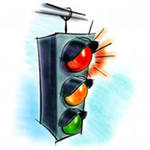 Не проходите мимо шалящей на проезжей части детворы.Остановите ребенка, который пытается перебежать дорогу в неустановленном месте, или на запрещающий сигнал светофора.Научите ребенка не только видеть, но и слышать улицу: помните, что много несчастных случаев на дороге произошло из-за того, что ребенок не  услышал приближение транспортного средства.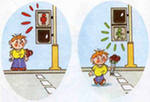 Развивайте у ребенка наблюдательность за дорогой.Делитесь своим опытом. Подчеркивайте свои движения: поворот головы для осмотра дороги, остановку для пропуска автомобиля.Учите ребенка всматриваться вдаль, и тогда не  будет неизвестно откуда взявшегося автомобиля.Научите обращать внимание на сигналы автомобиль.Привейте навык спокойного, уверенного поведения на улице.Позаботьтесь об одежде своих детей. Одежда должна быть яркой. Это не только дань моде, но еще и гарантия безопасности.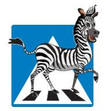 10.Если ваш ребенок был участником или свидетелем ДТП обратитесь за профессиональной поддержкой и помощью к психологу. Он поможет справиться со страхами и   неуверенностью.